PHIẾU NHẬN XÉT PHẢN BIỆN BÀI BÁO KHOA HỌC ĐĂNG TRONG TẠP CHÍ KHOA HỌC LẠC HỒNGHọ và tên Người phản biện : Tên cơ quan công tác và địa chỉ liên hệ: Điện thoại:Email:Tên bài báo:Họ, tên tác giả: Phần nhận xét:Tóm tắt nội dung bài viếtNhững kết quả nghiên cứu mớiÝ nghĩa khoa học và thực tiễnCác nội dung chính của bài viết này đã được công bố trên các ấn phẩm nào chưa? Phần đánh giá:Yêu cầu sửa lại cho đúng:Nội dung yêu cầu:BỘ GIÁO DỤC VÀ ĐÀO TẠOTRƯỜNG ĐẠI HỌC LẠC HỒNGCỘNG HOÀ XÃ HỘI CHỦ NGHĨA VIỆT NAMĐộc lập - Tự do - Hạnh phúcĐồng Nai, ngày  … tháng … năm ….Kết luận: -  Chấp nhận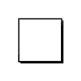 Kết luận: -  Sửa lại theo ý kiến phản biệnKết luận: -  Không chấp nhậnTính độc đáo(chỉ chọn 1 ô bên phải) Không đạtTính độc đáo(chỉ chọn 1 ô bên phải) Phù hợpTính độc đáo(chỉ chọn 1 ô bên phải) Trung bìnhTính độc đáo(chỉ chọn 1 ô bên phải) KháTính độc đáo(chỉ chọn 1 ô bên phải) TốtChất lượng(chỉ chọn 1 ô bên phải) Không đạtChất lượng(chỉ chọn 1 ô bên phải) Phù hợpChất lượng(chỉ chọn 1 ô bên phải) Trung bìnhChất lượng(chỉ chọn 1 ô bên phải) KháChất lượng(chỉ chọn 1 ô bên phải) TốtCách trình bày  (độ chính xác, hình ảnh, bảng biểu, trích dẫn …)(chỉ chọn 1 ô bên phải) Không đạtCách trình bày  (độ chính xác, hình ảnh, bảng biểu, trích dẫn …)(chỉ chọn 1 ô bên phải) Phù hợpCách trình bày  (độ chính xác, hình ảnh, bảng biểu, trích dẫn …)(chỉ chọn 1 ô bên phải) Trung bìnhCách trình bày  (độ chính xác, hình ảnh, bảng biểu, trích dẫn …)(chỉ chọn 1 ô bên phải) KháCách trình bày  (độ chính xác, hình ảnh, bảng biểu, trích dẫn …)(chỉ chọn 1 ô bên phải) TốtTài liệu tham khảo(chỉ chọn 1 ô bên phải) Không đạtTài liệu tham khảo(chỉ chọn 1 ô bên phải) Phù hợpTài liệu tham khảo(chỉ chọn 1 ô bên phải) Trung bìnhTài liệu tham khảo(chỉ chọn 1 ô bên phải) KháTài liệu tham khảo(chỉ chọn 1 ô bên phải) TốtNgười phản biện(Ký và ghi rõ họ tên)